Priorities for the WeekWeekly Calendar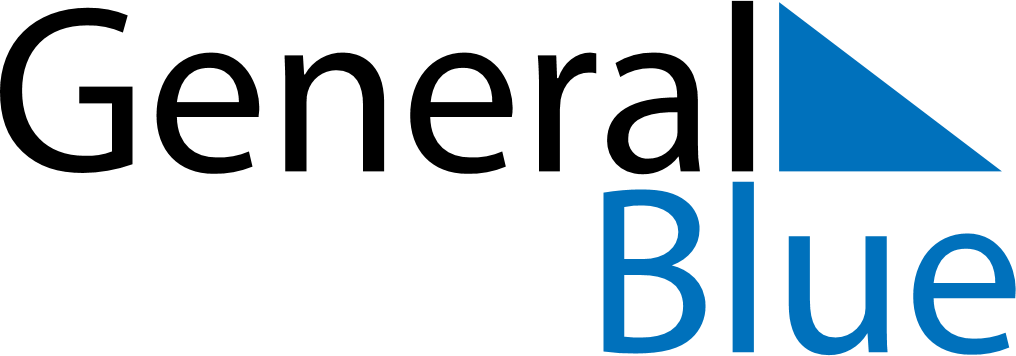 December 16, 2024 - December 22, 2024Weekly CalendarDecember 16, 2024 - December 22, 2024Weekly CalendarDecember 16, 2024 - December 22, 2024Weekly CalendarDecember 16, 2024 - December 22, 2024Weekly CalendarDecember 16, 2024 - December 22, 2024Weekly CalendarDecember 16, 2024 - December 22, 2024Weekly CalendarDecember 16, 2024 - December 22, 2024Weekly CalendarDecember 16, 2024 - December 22, 2024MONDec 16TUEDec 17WEDDec 18THUDec 19FRIDec 20SATDec 21SUNDec 226 AM7 AM8 AM9 AM10 AM11 AM12 PM1 PM2 PM3 PM4 PM5 PM6 PM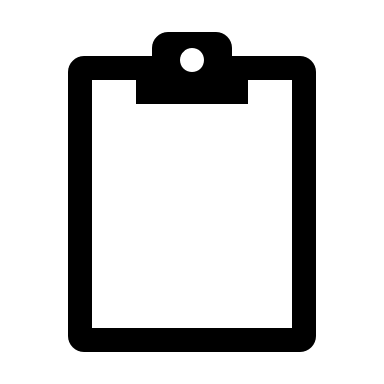 